Units of Service MeetingMarch 10, 20159:30AM – 12:30PM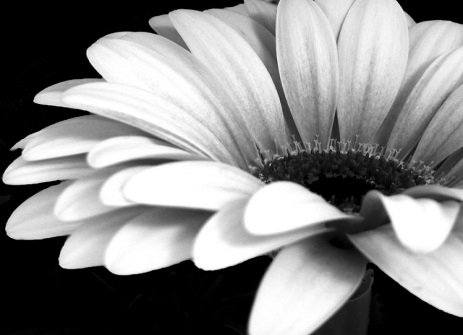 Agenda9:30 WelcomeIntroduction and Announcements10:00 TrainingOverview of Concurrent Planning BulletinCORE Components of Concurrent PlanningBreakouts and Discussion12:30 Adjourn